IX TORNEO EUROCIDADE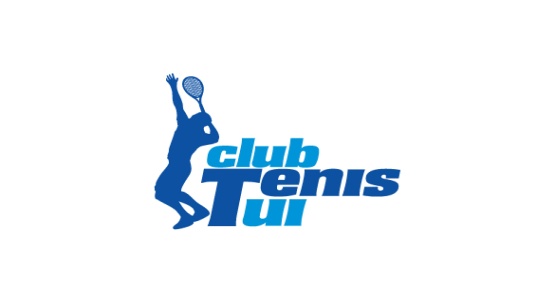 Nº HOMOLOGACIÓN Categorías: -Benjamín masculino sin federar (NO PUNTUARÁ PARA RANKING DE FEDERACIÓN, PERO SE EXIGIRÁ LA LICENCIA PARA DISPUTARLO)-Benjamín femenino sin federar (NO PUNTUARÁ PARA RANKING DE FEDERACIÓN, PERO SE EXIGIRÁ LA LICENCIA PARA DISPUTARLO)- Alevín masculino federado- Alevín femenino federado- Infantil masculino federado- Infantil femenino federado- Cadete masculino federado- Cadete femenino federado- Absoluto masculino federado- Absoluto femenino federado- Veteranos +40 no federado (tendran que tener licencia en vigor)- Veteranos +50 no federado (tendran que tener licencia en vigor)Habrá primera y segunda categoría para todos los cuadros. No federadas: - Benjamín masculino, Benjamín femenino y veteranos (NO PUNTUARÁ PARA RANKING DE FEDERACIÓN, PERO SE EXIGIRÁ LA LICENCIA PARA DISPUTARLO)- Fase previa: 32 jugadores (8 cabezas de serie) alevín, infantil, cadete. - Fase final: 16 jugadores: (4 cabezas de serie) 12 por ranking + 4 previas INSCRIPCIONES: (MAXIMO 2 CATEGORÍAS)• benjamín : 5€   • alevín: 10€    • Infantil: 10€   • cadete: 10€   •  Absoluto: 10€  • Veteranos: 5 €2 CATEGORIAS- 16€   -CATEGORIA BENJAMIN + OTRA- 12€FECHAS DEL TORNEO- 08 SEPTIEMBRE DE 2023 AL 17 SEPTIEMBRE 2023 -Fases previas del 08 de septiembre  al 10 de septiembre.-Fechas: - Fases finales del 11 de septiembre al 17 de septiembre.-Fechas inscripción- 01 agosto al 5 de septiembre- Fecha fin inscripción: 5 de septiembre  a las 20:00 horas- Fecha sorteo: 6 de septiembre a las 12:00hs-Publicación de cuadros : 7 de septiembre. EL TORNEO SE DISPUTARÁ EN LAS PISTAS MUNICIPALES DE AREAS (TUI) Y EN LA PISTA DE VALENCA DO MIÑO Reglamento del Torneo: El Torneo se regirá por las normas de la R.F.E.T. Será obligatorio estar en posesión de la licencia federativa de tenis válida para el presente año 2023. 2. El día 9 de septiembre a las 20:00 h se expondrán las listas de los jugadores en Internet. Es obligación de los jugadores comprobar que su inscripción (Ranking) es correcta: el día 06 de septiembre a partir de las 12:00 horas se realizará el sorteo en las pistas municipales de Areas IX TORNEO EUROCIDADENº HOMOLOGACIÓNTodos los partidos se disputarán al mejor de 3 sets con tie-break en los dos primeros. En todos los partidos, si fuese necesario un tercer set ,se jugará un super tie-break al mejor de 10 puntos (La categoria de benjamín masculina y femenina se jugara a 9 juegos: tiebreak a 8-8)Se designarán los “lucky-losers” según el reglamento vigente Se designarán los cabezas de serie en función del ranking nacional. Horario de 10:00 a 23:00 4. La superficie de juego será pista dura La bola oficial será HEAD. El Juez-Árbitro podrá aplicar el W.O. a todo jugador que no se presente a jugar 10 minutos después de la hora oficial señalada para su partido. El juez árbitro del torneo será JORGE COMESAÑA COMESAÑA6. Todas las cuestiones que se susciten y no determinadas en este Reglamento serán resueltas por el Juez-Árbitro o por los adjuntos que él nombre para sustituirle en su ausenciaLas decisiones del juez árbitro serán inapelables.  Se recomienda a todos los jugadores que tengan problemas de horarios lo comuniquen al inscribirse, una vez confeccionados los horarios estos serán inalterables. La organización intentará respetar los horarios si así le es posible.La inscripción se realizará en www.ibertenis.com Para más información pueden llamar .al teléfono 637557150 Serán imprescindibles los siguientes datos: • Nombre y apellidos. • Nº de licencia • Teléfono. • e-mail • Club al que pertenece el jugador. •Ranking Nacional (www.rfet.es) En el caso de que no se aporten todos los datos requeridos la organización podrá no admitir la inscripción. Es obligación de los jugadores enterarse de la fecha y hora de sus partidos. Si es necesario cada jugador podrá disputar diariamente mas de 1 partido en cada categoríaLos horarios de juego se establecerán en la página www.ibertenis.es  y podrán ser modificados hasta las 20h del día anterior a su disputa, por lo que es obligación del jugador, la revisión de los mismos